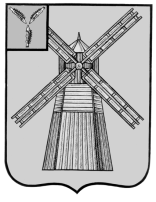 СОБРАНИЕ ДЕПУТАТОВПИТЕРСКОГО МУНИЦИПАЛЬНОГО РАЙОНАСАРАТОВСКОЙ ОБЛАСТИРЕШЕНИЕс.Питеркаот 29 октября 2018 г.                     				    №26-8О внесении дополнений в решение Собрания депутатов Питерского муниципального района Саратовской области от 23 марта 2017 года № 8-13В соответствии с Федеральным законом от 3 июля 2018 года № 185-ФЗ «О внесении изменений в отдельные законодательные акты Российской Федерации в целях расширения имущественной поддержки субъектов малого и среднего предпринимательства», статьей 40 Устава Питерского муниципального района,  Собрание депутатов Питерского муниципального района РЕШИЛО: 1. Внести в приложение к решению Собрания депутатов Питерского муниципального района Саратовской области от 23 марта 2017 года № 8-13 «Об имущественной поддержке субъектов малого и среднего предпринимательства при предоставлении муниципального имущества на территории Питерского муниципального района» следующие дополнения:   -пункт 2  дополнить подпунктами з-л следующего содержания:  «з)  земельный участок не предназначен для ведения личного подсобного хозяйства, огородничества, садоводства, индивидуального жилищного строительства;  и) земельный участок не относится к земельным участкам, предусмотренным подпунктами 1-10, 13-15, 18 и 19 пункта 8 статьи 39.11 Земельного кодекса Российской Федерации, за исключением земельных участков, предоставленных в аренду субъектам малого и среднего предпринимательства;  к) в отношении имущества, закрепленного за муниципальным унитарным предприятием,  муниципальным учреждением, владеющим им соответственно на праве хозяйственного ведения или оперативного управления, представлено (далее – балансодержатель) предложение о включении указанного имущества в Перечень, а также письменное согласие органа местного самоуправления, уполномоченного на согласие сделки с соответствующим имуществом, на передачу такого имущества в аренду;   л) имущество не относится к вещам, которые теряют свои натуральные свойства в процессе использования (потребляемым вещам), к малоценному движимому имуществу, к имуществу, срок службы которого составляет менее пяти лет или его предоставления в аренду на срок пять и более лет в соответствии с законодательством Российской Федерации не допускается.».  2. Настоящее  решение вступает в силу со дня его опубликования в районной газете «Искра».Председатель Собрания депутатов Питерского муниципального районаИ.о.Главы Питерского муниципального района В.Н.Дерябин  О.Е.Чиженьков